Children’s Mental Health (CMH) 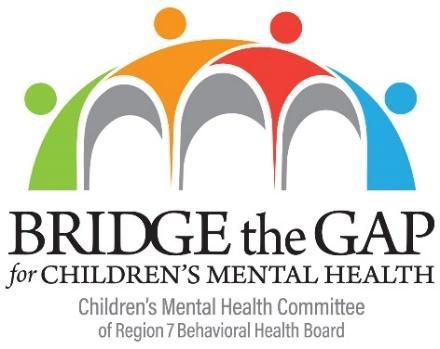 Committee MeetingAGENDAFriday, June 16, 2023 | 10:00 am - 11:15 amZOOM               __________________________________________________________________________________________Join Zoom Meeting:  https://us06web.zoom.us/j/88489979307?pwd=eElPbXd5eWJ2ZlVYcFJqd0VENUoxUT09 Meeting ID: 884 8997 9307 | Passcode: 496 671 | Phone #: 1 (312) 626-6799 _________________________________________________________________________________________________ Attendees: Teriann Ness-Parker, Dustin Park, Mallory Johnson, Eric Jackson, Timalee Geisler, Dave Peters, Brandi Daw, Nicole Judkins (BYDC), Megan Slusher, Ashley Stallings, Sylvia Belford10:00 AM	1.	Welcome, Introductions, and Roll Call	Teriann Ness-Parker		Agenda Review and Call for Additional Agenda Items	Teriann Ness-Parker		Approval of May 19, 2023, Meeting Minutes	Teriann Ness-ParkerOn May 19, 2023, meeting minutes change “agenda” to “minutes.” Dave Peter motioned to accept the May 19, 2023, meeting minutes. Commissioner Eric Jackson seconded. No further discussion. Motion Approved. 		ACTION ITEM: July 21, 2023 MeetingBrandi Daw motioned to cancel the July 2023 meeting for the Children’s Mental Health Subcommittee. Megan Slusher seconded. No further discussion. Motion approved.10:15 AM	2.	October 6, 2023, School Safety Training Update 	Teriann Ness-Parker	Trainers are established: Dr. Peter Langman, Jimmy, Jessica, Beth SWill have Dr Peter Langman in the morning and breakout sessions in the afternoon – there are onsite and on screen via YouTube options	Venue will be provided at Melaleuca’s conference room off on I-15Media will be put out once there are a few more details (end of July, first of August)DriftNet is covering some costs, looking to ask R7BHB and R6BHB for funding and at other sponsorsWorking on education creditsEIPH emergency planners will help with after the training planningOctober 6th – 8 to 5pmBrandi Daw can share out information to all school counselors in region 6 and 7 10:35 AM	3. 	Questions, Comments on CMH Community Partner Updates	Teriann Ness-Parker		No items submitted 10:45 AM	4.	Ideas for Regional Trainings	Teriann Ness-Parker Ashley – Child Maltreatment Conference or Forum  provide information to law enforcement, probation, Child advocacy, medical professionals; UVCAC did one in September of 2020, did two conferences after the Rigby school shooting.ASIST Training for District 6 Health departmentEmpower Idaho lists a bunch of different available trainings. 10:55 AM	5. 	Children’s Legislation	Teriann Ness-ParkerAshley has been working with Idaho Voices for Children on child advocacy center specific, verbiage changes to statues and state funding for child advocacy centers across the state  meeting with them and how can CAC’s be sustained throughout the state, changing verbiage in Multi-Disciplinary Team (MDT) statute7 CACs across the state of Idaho, 5 accredited, 2 are working on their accreditation.11:00 AM	6. 	Identifying & Discussing Resolutions for Youth Gaps & Needs	Teriann Ness-ParkerNeed for training about child maltreatment.Working on gaps and needs for educating on school shootings.11:05 AM	7. 	Youth Focused Community Announcements	Teriann Ness-ParkerACES training by NorthPoint Tueller counseling has adult female and adolescent groupsAdolescent wed 5:30-6:30pmAdults wed 5-6:30pmASIST trainingsCSP conference in September with Dr JoinerRise Up Center grand opening was earlier this week, call ahead if you want a tourBrandi Daw – EIRMC since they have added additional adolescent beds, decreased age from 14 to 12, have been able to help more kids, seen a significant increase in kids needing those services in those age group 11:10 AM	8.	Public Comment	Teriann Ness-ParkerDave Peters – Brad Lambson has been attending these meetings, due to new obligations, he will not be attending anymore, Dave Peters will still be attendingNicole – Goal of BYDC is reduce substance use among youth, they do different activities and work a lot in the school, looking to go to summer events, nothing currently planned, BYDC is not a teen center so the youth do not come in but during school time BYDC teaches a vaping program called CATCH My Breath in the schools - Teriann would like to get their flyer added to a packet for the school shooting event; What schools do they reach out to: within Bonneville County: D91 and D93, they are looking about expanding to other schools that have need, would love to find some sort of way to connect with mental health; Is BYDC currently linked up with Juvenile Probation or Juvenile mental health courts  currently they are not but they are looking into an in-school suspension programMegan Slusher – transformed their clinic to a Trauma informed clinic; have children involvement and are finding places from other groups; Intensive Outpatient (IOP) for adolescents, could always use referrals, STAD programSylvia – July 7th, You Are Valued event for the community, will host a BBQ from 11am to 1pm in their parking lot and are sponsoring the Chukars game that night, their facility is giving out tickets to whoever wants them if they pick them up in their office, invited the Mayor as a thank you to create a city that have people that feel comfortable asking for mental health Alison - Adolescent Pregnancy Prevention program was voted on by legislature and spending authority was removed and it will no longer be offered starting on July 1. Working with CSP on their September conference. Timalee – writing the strategic plan for the suicide prevention program, 11:15 AM	9. 	Adjourn									  Teriann Ness-ParkerTimalee Geisler made a motion to adjourn the meeting at 11:02am. Dustin Park seconded. No further discussion. Motion approved. Next CMH Committee Meeting:Friday, August 18, 2023 at 10:00 AM via ZoomThe CMH Subcommittee’s role is to ensure that the mission of the RBHB addresses the unique needs of the community for those under the age of 21 by providing awareness and support, addressing gaps and needs, making recommendations, and researching and developing ways to help and educate the community, children, youth, adolescents, and their families to the distinctive needs of the CMH population. These responsibilities are not limited to behavioral health concerns but also include education on the vast array of other factors that affect the lives of children and their families and involve partnering with the community to identify the gaps and needs within those respective communities.